Aufgabe:inhaltsbezogene mathematische Kompetenzenallgemeine mathematischeKompetenzenallgemeine mathematischeKompetenzenVektoren auf lineare Abhängigkeit bzw. Unabhängigkeit untersuchen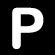 Lösungsverfahren auswählen und anwendenGegeben sind die Vektoren ,.Gegeben sind die Vektoren ,.a)Weisen Sie nach, dass die Vektoren und  linear unabhängig sind.b)Berechnen Sie die Koordinaten eines Vektors  mit  und charakterisieren Sie den Verlauf des Vektors  bezüglich jeder von den Vektoren und  aufgespannten Ebene.c)Prüfen Sie, ob sich der Vektor  als Linearkombination der Vektoren  und  darstellen lässt und schlussfolgern Sie daraus auf lineare Abhängigkeit bzw. lineare Unabhängigkeit der Vektoren ,  und .